Порядок проведения регионального конкурса 
исполнителей на народных инструментах 
«Северные самоцветы» 22 – 24 марта 2018 года
(МБУ ДО «ДМШ №3» г. Северодвинска, ул. Индустриальная, д.63)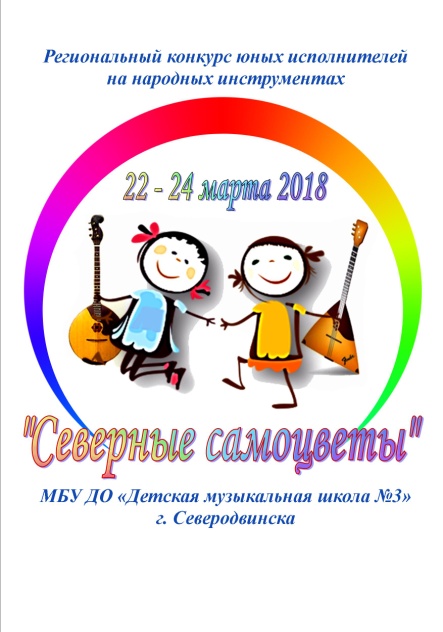 
22 марта
                               11.00 -12.00 – регистрация участников (холл школы)Большой зал12.00 - 13.00 – торжественное открытиеКонкурсные прослушивания участников 
в номинации «Classic» (Ансамбли):13.00 – 14.00 – «Ансамбль учащихся», I и II возрастные группы14.00 – 15.00 – перерыв15.00 – 16.30 – «Ансамбль учащихся», III и IV возрастные группы; «Учитель и ученик»16.30 – 16.45 – перерыв16.45 – 17.30 – «Ансамбли преподавателей»17.30 – 17.45 – перерывКонкурсные прослушивания участников 
в номинации «Art- music»:17.45 – 18.15 – солисты18.15 – 18.45 - ансамбли23 марта
Конкурсные прослушивания участников 
в номинации «Classic» (Солисты)24 марта
11.00 -12.00 – встреча преподавателей и участников конкурса с жюри12.00 – спектакль «Зимние искорки» в Драмтеатре г. Северодвинска (для участников конкурса) 12.00 – 13.30 – мастер – классы13.30 – 14.30 – перерыв15.00 – 17.00 – торжественное закрытие регионального конкурса, 
ГАЛА – концерт победителей
 (ЦКиОМ, ул. Бойчука, д.2)Малый зал 
(гитара, домра, балалайка)Большой зал 
(баян, аккордеон, гармонь)10. 00 – 11.00 – I возрастная группа12.00 – 13.00 – I возрастная группа11.00 – 11.15 - перерыв13.00 – 13.15 - перерыв11.15 – 13.30 – II возрастная группа13.15 – 14.30 - II возрастная группа13.30 – 14.30 - перерыв14.30 – 15.30 - перерыв14.30 – 16.00 - III возрастная группа15.30 – 16.30 - III возрастная группа16.00 – 16.15 - перерыв16.30 – 17.00 - IV возрастная группа16.15 - 17.30 - IV возрастная группа16.30 – 17.00 - IV возрастная группа